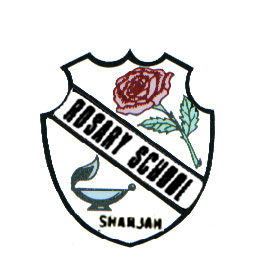 	Our Vision: Innovative education for a knowledge, pioneering, and global society.                                                     Department of English 2018-2019                                                       Vocabulary Words List-3Name ………………………………………   Grade: 3   Sec:……......       Date:…/…/….														        				equator (noun) an imaginary line around the middle of the earth at an equal distance from the North Pole and the South Polesurvival (noun) continuing to livelifetime (noun) duration of life journey (noun) an act of travelling from one place to another blubber(noun) the layer of fat under the skin of sea mammalamazing(adjective) wonderfulfamiliar(adjective) knownmammals (noun)animals ,give birth to babies rather than laying eggs and feed their young with milk published(verb) prepare and issue (a book, magazine or paper)for public sale 